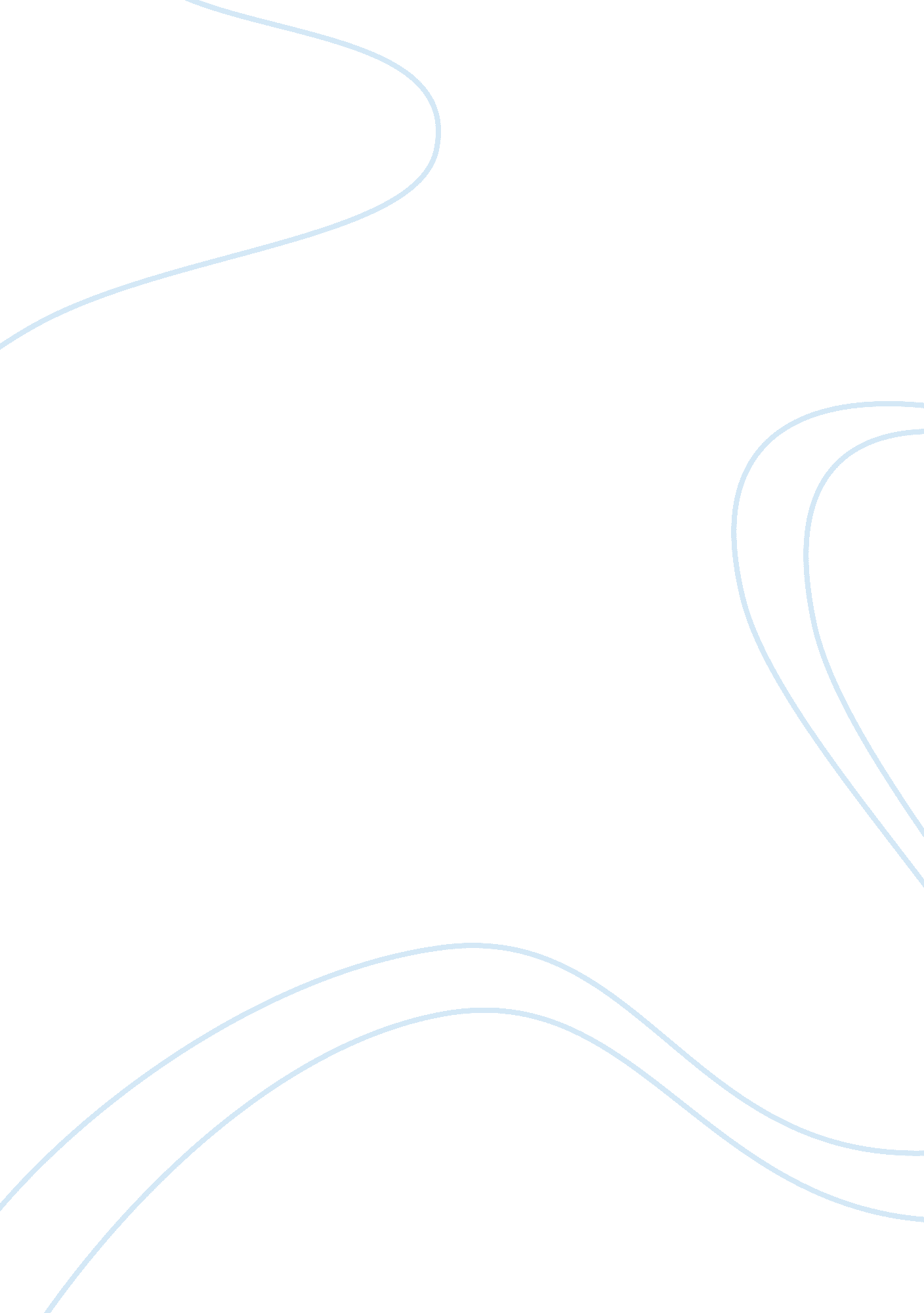 Mechatronics basic pneumatics history of compressed air engineering essayBusiness, Industries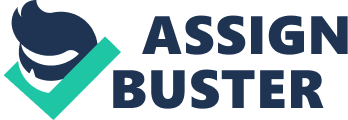 Pneumatic devices are assorted tools and instruments that generate and utilize compressed air. The construct behind pneumatic tools has its beginnings in ancient times, but it was non until the last 500 old ages that it genuinely came to fruition. Beginnings The first compressors were likely bellows like devices developed sometime prior to 3000 B. C. They were used to supply little whiffs of air to assistance in fire starting. These evolved into larger, but non significantly more sophisticated, units used in basic metal smelting about 1500 B. C. The manus bellows used by early smelters and blacksmiths for working Fe and metals was a simple type of air compressor and the first pneumatic tool. Grecian mathematician Hero of Alexandria ( c. 10 to 70 AD ) is reputed to hold thought of the field that gave birth to pneumatic tools ( pneumatics ) in the first century A. D. There is grounds of some of his innovations powered by steam and air current. Air Pump/Compressor German physicist and applied scientist Otto von Guericke ( 1602 to 1686 ) is credited with holding invented the air pump or compressor in 1650. The device sucked out air or gas from whatever vas it was attached to. He experimented with Cu enclosures called hemispheres, showing that he could utilize the pump to draw apart the two halves. It could bring forth a partial vacuity and Guericke used it to analyze the phenomenon of vacuity and the function of air in burning and respiration. Two centuries after Guericke, pneumatic tools were developing beyond being mere exciting wonders ; they were now going practical. Development of pneumatics remained comparatively inactive until late in the eighteenth century when mechanical compressors achieved the capableness of bring forthing force per unit areas every bit high as 15 pounds per square inch. It was non until the 1800 's that compressed air was earnestly considered as an industrial energy transportation medium. Once compressed air was commercially available, pneumatic devices were everyplace. The tight air was used to power little air-powered electrical generators in eating houses, infirmaries, and theatres. Engineers of the clip proclaimed tight air was the hereafter in energy transmittal and another emerging engineering, electricity, had far excessively many proficient defects to of all time be successful. During the late 1800 's, the usage of tight air and electricity expanded and each found its topographic point ; electricity being the most convenient signifier for large-scale energy transmittal and pneumatics for specific industrial applications including power and procedure service and control maps. In 1829, the first phase or compound air compressor was patented. A compound air compressor compresses air in consecutive cylinders. By 1872, compressor efficiency was improved by holding the cylinders cooled by H2O jets, which led to the innovation of water-jacketed cylinders. Pneumaticss in the nineteenth century was dominated by the pneumatic tubing, which was popularized by people in Victorian England utilizing grapevines to convey wires from one telegraph station to another. Besides, John Wanamaker ( 1838 to 1922 ) , an American merchandiser, introduced tube systems to the United States Post Office ( when he was postmaster general ) and section shops for transit of mail points andmoney, severally. Pneumatic Tubes: The best known pneumatic device is of class the pneumatic tubing. A pneumatic tubing is a method of transporting objects utilizing tight air. In the yesteryear, pneumatic tubings were frequently used in big office edifices to transport messages and objects from office to office. The first documented echt pneumatic tubing in the United States is officially listed in a 1940 patent issued to Samuel Clegg and Jacob Selvan. This was a vehicle with wheels, on a path, positioned within a tubing. The most luxuriant application of pneumatic tubings, nevertheless, was when Alfred Beach ( 1826 to 1896 ) built a pneumatic train metro in New York City based on his 1865 patent. The metro ran briefly in 1870 for one block West of City Hall. It was America 's first metro. Alfred Beach practically invented the pneumatic metro line by showing that a pipe was able to transport riders. The Beachtunnel was constructed in merely 58 yearss, get downing under Warren Street and Broadway, straight across from City Hall. The station was under the south pavement of Warren Street merely west of the Broadway corner. The individual path tunnel ran east into Broadway, curved south, and ran down the center of Broadway to Murray Street, a distance of one block, about 300 pess in all. The metro opened to the populace on February 26, 1870. Operated as a presentation from 1870 to 1873, the short tunnel had merely the one station and train auto. hypertext transfer protocol: //t3. gstatic. com/images? q= tbn: U-mntn_iJyitlM: hypertext transfer protocol: //upload. wikimedia. org/wikipedia/commons/a/aa/Beach_Pneumatic_Transit_01. jpgbeach-map Tunnel portal Tunnel schematic The `` hard currency bearer '' innovation sent money in small tubes travelling by air compaction from location to location in section shop so that alteration could be made. The first mechanical bearers used for shop service was patented ( # 165, 473 ) by D. Brown on July 13, 1875. However, it was non until 1882 when an discoverer called Martin patented betterments in the system that the innovation became widespread. Martin 's patents were numbered 255, 525 issued March 28, 1882, 276, 441 issued April 24, 1883, and 284, 456 issued on September 4, 1883. The Chicago postal pneumatic tubing service began between the station office and the Winslow rail route station on August 24, 1904. The service used stat mis of tubing rented from the Chicago Pneumatic Tube Company. Samuel Ingersoll invented the pneumatic drill in 1871. Charles Brady King of Detroit invented the pneumatic cock in 1890, and patented on January 28, 1894. Charles King exhibited two of his innovations at the 1893 Worlds Columbia Exposition ; a pneumatic cock for concentrating and calking and a steel brake beam for railway route autos. During the twentieth century, usage of tight air and of compressed-air devices increased. Jet engines use centrifugal and axial-flow compressors. Automatic machinery, labor-saving devices, and automatic-control systems all use pneumatics. Mass production on assembly lines as a standard industrial procedure increased the demand and application possibilities of tight air. Today, the list of industrial applications is really long. We use tight air for: Air Brakes air-block Air Cylinders air-cylinders-for-pneumatic-system-tsc -- tsu-73 Air Motors industrial_air_motors_1 Buffeting cp869p_1 Chiping Pneumatic-Chipping-Hammer Reaming MULTISPINDLE BARREL REAMING MACHINEreamer_off Screw Driving hypertext transfer protocol: //www. pneumatictoolsonline. com/images/Screwdrivers/Screwdrivers-All-Models. jpg Conveying Pneumatic-Conveying-System Drilling 1142360549631_0306_spotlightproducts_18 Promoting 133073_062020076883_ExhibitPic Forming paper-plate-machine Crunching 41gFbya-SNL Concentrating pneumatic_riveting_tool Transfering iz2201 Hoisting 2854_1 Blending rx2k_da Paint Spraying DP6316-asturo-spray-gun Pile Driving pneumatic-pile-driver Supercharging Low_boost_ideal_intercept Procedure Control pneumatic Stapling CLX050108_028_1_2-de Blowguns - Using their lungs, early huntsmans could develop 1 to 3 pounds per square inchs with a capacity of about 6000 copper. in/min. Pneumatic stone drills - Early on in the nineteenth century, compressors had been developed which were capable of bring forthing 90 pounds per square inch. A tunnel undertaking was begun in Mt. Cenis, in the Alps, which was estimated to take 30 old ages to finish utilizing manual boring methods to cover 8 A? stat mis. Using pneumatic stone drills, runing from over 4 stat mis of air lines, the tunnel was successfully completed in 14 old ages. It was unfastened to traffic in 1871. This successful application attracted international involvement taking many metropolis authoritiess to speak of edifice cardinal compressor Stationss for citywide power. Compressed air used in Paris - Paris, the metropolis of visible radiations, was really the City of Air. In 1888, Paris installed a 65 HP compressor feeding 4 stat mis of brinies with 30 stat mis of subdivisions ( a converted cloaca system ) , presenting 90 pounds per square inch. By 1891, the capacity was increased to 25, 000 HP Compressed air has been applied to command circuitry, dental drills, surgery, and many other industrial procedures necessitating high forces or impact blows. Light weight, lasting and safe pneumatic tools such as pneumatic stapling machines and pneumatically powered impact twists are common. Pneumatic constituents There are a broad assortment of pneumatic constituents available today. Tubing Tubing today comes in a broad assortment of sizes and can be made to the consumer 's demands. Air-Tube Valves valves_1c Actuators pneumatic_automation-l Advantages Components have long on the job life ensuing in thirster system dependability. Safe to utilize Merely Semi-skilled work force required for operation and care Best for usage in inflammable country. Far less traveling parts inside, therefore lower care demand. Light in weight, yet sturdy in design. Cheaper & A ; lower engineering options for control of velocity. Even sing investings on compressor, the pneumatic actuators are far more cost effectual in footings of cost of ownership and return on investing. If there is a power cut, pneumatic equipment will still work until the stored air in the compressor has been depleted. As there are no fluids involved they can be used in a cleanroomenvironment. Because air systems operate at comparatively low force per unit area, the constituents can be made of comparatively cheap stuffs. Disadvantages Compressors and uninterrupted compaction can be expensive. Air intervention is required to take any oils, particulate and H2O vapor from the system. The constituents are non dependable at slow velocity. Very low efficiency, less than 50 % of input power is available at the work country. 